輔仁大學107年高教深耕計畫
【程式設計融入課程補助計畫】授課成效報告基本資料整體教學設計教學設計課堂活動剪影 (至少2張)授課心得感想開課學院民生學院開課系所餐旅管理學系學年度/學期  106 學年度 / 第2學期學制別▓大學 □研究所 □其他     課程名稱餐旅資訊管理上課時間星期二，09:10~12:00開課單位餐旅管理學系修課人數60授課教師江莞兒聯絡電話(手機)0928208212(研究室分機)2496電郵信箱016737@mail.fju.edu.tw016737@mail.fju.edu.tw016737@mail.fju.edu.tw跨域特色利用短短四週的時間，讓同學們體驗 Python 融入生活並解決問題的魅力。啟發同學們的興趣，不畏懼接觸程式，進而擁抱程式，幫助解決生活中的問題。迎接全新時代的挑戰。結合餐旅領域與人工智慧等相關知識技巧，創新思維，開創新視野，與自主學習。程式語言▓ Python  □ APP Inventor 2  □ R  □ Javascript  □其他                教學目標知識面目標 (期望學習者透過課程能習得哪些知識)：上完簡單的基礎概述課程，學生們能夠對python 程式語言有粗淺的認識。當接觸到 python 時，不再是排斥抗拒。進而可以嘗試瞭解程式的內容。學科專業技能目標 (期望學習者透過課程能展現哪些學科專業技能)：上完簡單的基礎概述，學生們能夠結合python 程式語言，在餐旅產業上靈活運用。比方製作餐廳、旅館AI聊天機器人，簡單回答顧客的問題。程式設計技能目標 (期望學習者透過課程能展現那些程式設計技能)：上完簡單的基礎概述，學生們能夠運用python，設計解決問題的程式。態度面目標 (期望學習者修習完課程後能有哪些態度轉變)：上完簡單的基礎概述，學生們能夠對python 程式語言產生好感，不抗拒。進而運用設計程式。作業設計個人報告：□書面 █簡報  1   次小組報告：□書面 □簡報     次程式設計(個人)：    次  程式設計(小組)： 1   次□其他                           次  評量設計形成性評量之規劃 (隨堂練習或小考等)：四次上課，隨堂運用 Kahoot 強化複習程式相關概念總結性評量之規劃 (期中考、期末考或專題成果等)：四次上完之後，驗收同學們FB粉絲專業上的聊天機器人。學習輔助
資源線上資源：▓Codecademy  □Coursera □Code school          █ kahoot實體資源：■專題演講 （李孟霈） □其他                   參考與延伸學習資料https://www.python.org/https://pypi.org/http://wiki.python.org.tw/http://medium.com 聊天機器人基礎篇http://chatfuel.com週別課程單元名稱學習目標教學設計重點1Python 基本認識程式的基本邏輯講述變數的類型與型別2程式的基本邏輯2了解Python 的運用變數邏輯與迴圈3Facebook chatbot製作對話機器人運用對話機器人程式，加深瞭解4Chatbot 製作完成fb 對話機器人完成作業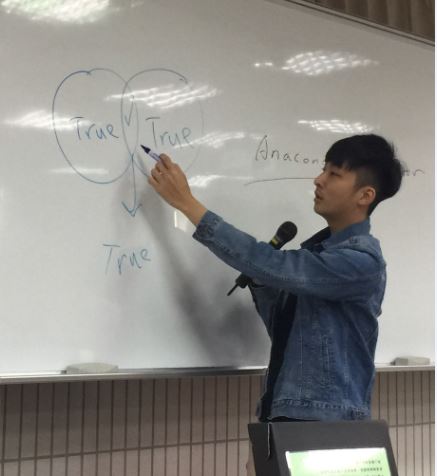 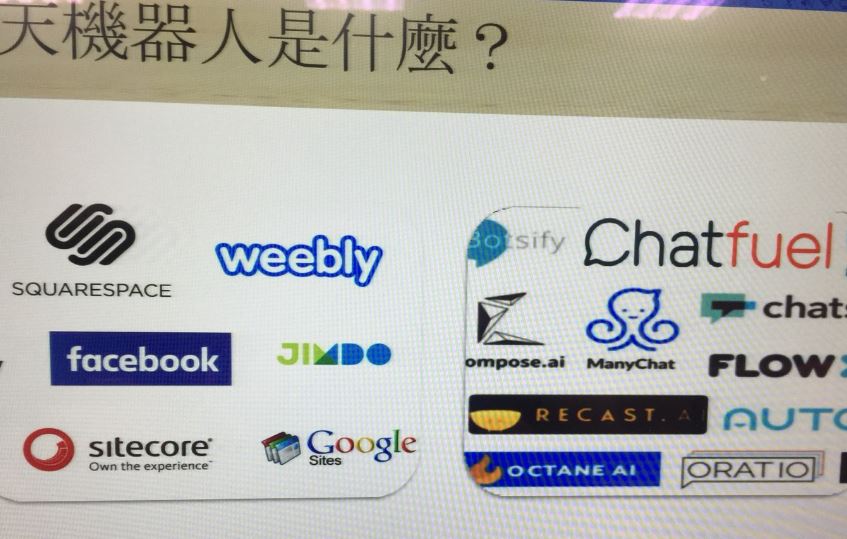 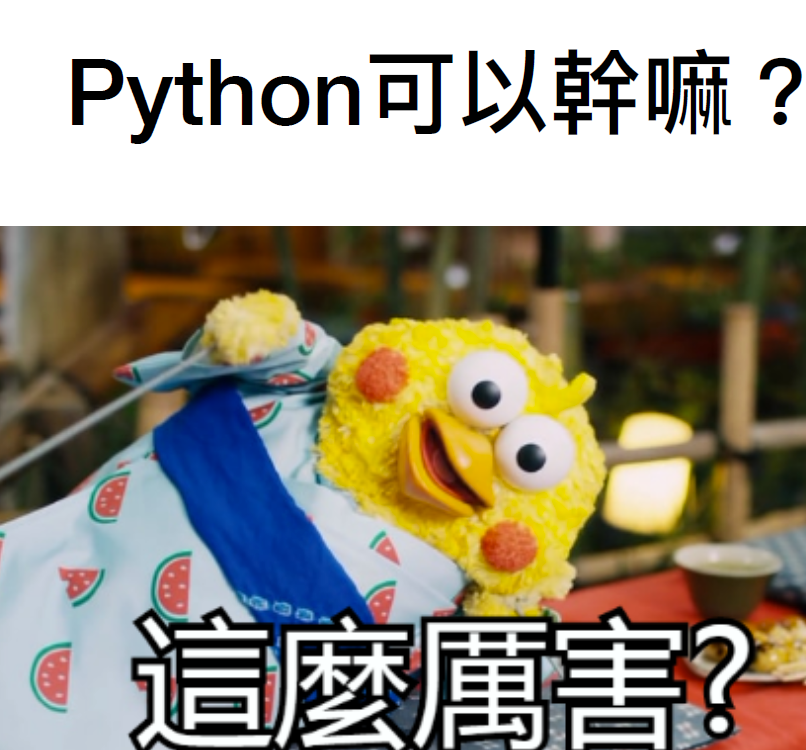 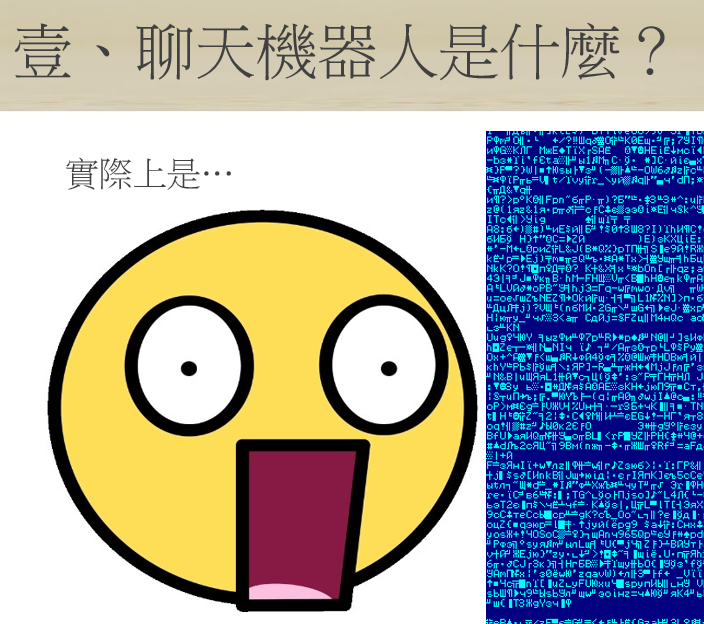 此次很幸運能夠得到四次 python 教學的補助，並延攬資工系研究生暨 Python 講師，李孟霈來擔任啟發講師。因為講師與學員年紀相仿的緣故，學生很快能夠與講師對話，課堂較能夠專心。建議往後課程可以找新生代講師，例如 python 課程邀請郭耀仁的概念。透過事前溝通，讓講師得知餐旅系學生的背景，以及未來可能會有什麼樣的需求，講解資料類型時，講師利用 codecademy 上面的影片以及遊戲充分吸引學生的目光，以遊戲的方式帶領學生瞭解 if, elif, else, loop 之類的觀念。以這樣的方式，學生充分被吸引；還主動玩遊戲闖關。寓教於樂的方式，讓學生不畏懼程式學習。因為只有四次補助，在兩次基礎概念之後，與講師溝通採用 Chatfuel 連結 Facebook 粉絲專頁作機器人對話。因為是餐旅系應屆畢業生，學生可以練習製作客人訂房、訂餐、讓對話機器人與客人的互動。成果頗佳。有別於以往餐旅資訊課程，以制式的餐旅管理系統，操作客人訂房、回覆客人問題等，學生興趣缺缺。然而對話機器人的帶入，更可以檢討學生是否充分了解旅館、餐廳的作業流程，進而設計需求對話機器人。四次的上課，其實只能啟發學生的興趣。但期盼學生在這段短短四次課程之後，能夠主動在網路搜尋、或尋找社群，精進自己 python 寫作或運用的能力，對 python 程式不陌生，在於往後，也能看懂程式設計的梗概。謝謝課程的補助。引領同學們進入一個繽紛的未來世界。